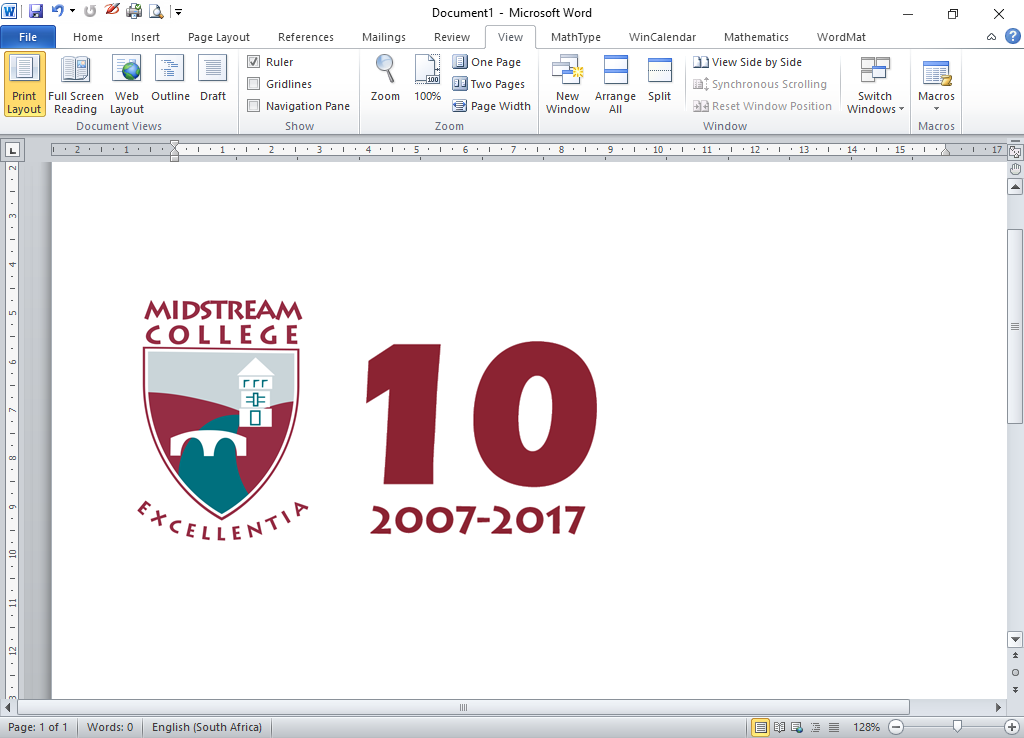 Gr. 8 Year PlanningGr. 8 Year PlanningAccountingAccountingTERM 1:Accounting terminology & definitionsSource documentsCash receipts journal and cost of sales calculationsTERM 2:Cash payments journal\Combined exercisesTERM 3:Accounting equation AOLGeneral LedgerTERM 4:Trial BalanceRevisionTERM 1:Accounting terminology & definitionsSource documentsCash receipts journal and cost of sales calculationsTERM 2:Cash payments journal\Combined exercisesTERM 3:Accounting equation AOLGeneral LedgerTERM 4:Trial BalanceRevisionAfrikaans Eerste Addisionele TaalAfrikaans Eerste Addisionele TaalTERM 1:PRAAT EN LUISTERVoorbereide leesOnvoorbereide leesOnvoorbereide gesprekLuistertoetsSKRYF EN AANBIED Kort TransaksioneelLEES EN KYK Leesbegrip Prosa:  ‘n Goeie dag vir boomklimPoësie: 2 gedigteTAALSTRUKTUUR EN -GEBRUIK TaalnotasTERM 2:PRAAT EN LUISTERVoorbereide leesOnvoorbereide leesOnvoorbereide gesprekLuisterbegripSKRYF EN AANBIED Kort transaksioneelLEES EN KYK Leesbegrip Prosa:   ‘n Goeie dag vir boomklimPoësie: 2 gedigteTAALSTRUKTUUR EN -GEBRUIK TaalnotasTERM 3:PRAAT EN LUISTERVoorbereide leesOnvoorbereide leesVoorbereide mondelingLuisterbegripSKRYF EN AANBIED Lang transaksioneelLEES EN KYK LeesbegripProsa:  FilmstudiePoësie:  2 GedigteTAALSTRUKTUUR EN -GEBRUIK TaalnotasTERM 4:SKRYF EN AANBIED Hersiening van skryfstukkeLEES EN KYK Begripstoetse Hersiening van alle poësieHersiening van filmstudieTAALSTRUKTUUR EN -GEBRUIK Hersiening van alle taalleerTERM 1:PRAAT EN LUISTERVoorbereide leesOnvoorbereide leesOnvoorbereide gesprekLuistertoetsSKRYF EN AANBIED Kort TransaksioneelLEES EN KYK Leesbegrip Prosa:  ‘n Goeie dag vir boomklimPoësie: 2 gedigteTAALSTRUKTUUR EN -GEBRUIK TaalnotasTERM 2:PRAAT EN LUISTERVoorbereide leesOnvoorbereide leesOnvoorbereide gesprekLuisterbegripSKRYF EN AANBIED Kort transaksioneelLEES EN KYK Leesbegrip Prosa:   ‘n Goeie dag vir boomklimPoësie: 2 gedigteTAALSTRUKTUUR EN -GEBRUIK TaalnotasTERM 3:PRAAT EN LUISTERVoorbereide leesOnvoorbereide leesVoorbereide mondelingLuisterbegripSKRYF EN AANBIED Lang transaksioneelLEES EN KYK LeesbegripProsa:  FilmstudiePoësie:  2 GedigteTAALSTRUKTUUR EN -GEBRUIK TaalnotasTERM 4:SKRYF EN AANBIED Hersiening van skryfstukkeLEES EN KYK Begripstoetse Hersiening van alle poësieHersiening van filmstudieTAALSTRUKTUUR EN -GEBRUIK Hersiening van alle taalleerAfrikaans HuistaalAfrikaans Huistaal         TERM 1PRAAT EN LUISTER LuisterbegripVoorbereide praatOnvoorbereide leesSKRYF EN AANBIED Stelwerk - opstelLEES EN KYK Begripstoetse en visuele geletterdheidPoësieProsa: Leeus met letselsTAALSTRUKTUUR EN -GEBRUIK   Viva Afrikaans Graad 8 TERM 2:PRAAT EN LUISTER Onvoorbereide praatVoorbereide leesSKRYF EN AANBIED Transaksionele skryfwerkLEES EN KYK Begripstoetse visuele geletterdheidPoësie Prosa: KortverhaleTAALSTRUKTUUR EN -GEBRUIK Viva Afrikaans Graad 8TERM 3:PRAAT EN LUISTER LuisterbegripPraatSKRYF EN AANBIED Transaksionele skryfwerkLEES EN KYK Begripstoetse en visuele geletterdheidPoësie FilmstudieTAALSTRUKTUUR EN -GEBRUIK Viva Afrikaans Graad 8TERM 4:SKRYF EN AANBIEDHersien stelwerkLEES EN KYKBegripstoetse en visuele geletterdheidPoësieFilmstudieKortfilmTAALSTRUKTUUR EN -GEBRUIK Viva Afrikaans graad 8 Hersiening         TERM 1PRAAT EN LUISTER LuisterbegripVoorbereide praatOnvoorbereide leesSKRYF EN AANBIED Stelwerk - opstelLEES EN KYK Begripstoetse en visuele geletterdheidPoësieProsa: Leeus met letselsTAALSTRUKTUUR EN -GEBRUIK   Viva Afrikaans Graad 8 TERM 2:PRAAT EN LUISTER Onvoorbereide praatVoorbereide leesSKRYF EN AANBIED Transaksionele skryfwerkLEES EN KYK Begripstoetse visuele geletterdheidPoësie Prosa: KortverhaleTAALSTRUKTUUR EN -GEBRUIK Viva Afrikaans Graad 8TERM 3:PRAAT EN LUISTER LuisterbegripPraatSKRYF EN AANBIED Transaksionele skryfwerkLEES EN KYK Begripstoetse en visuele geletterdheidPoësie FilmstudieTAALSTRUKTUUR EN -GEBRUIK Viva Afrikaans Graad 8TERM 4:SKRYF EN AANBIEDHersien stelwerkLEES EN KYKBegripstoetse en visuele geletterdheidPoësieFilmstudieKortfilmTAALSTRUKTUUR EN -GEBRUIK Viva Afrikaans graad 8 HersieningBusiness StudiesBusiness StudiesTerm 1·         Chapter 1: Government’s involvement in the Economy.·         Chapter 2: The National Budget·         Chapter 3:  Standard of LivingTerm 2·         Chapter 4: Markets·         Chapter 5: Factors of Production·         Chapter 6: Forms of Ownership·         Chapter 7: ManagementTerm 3·         Chapter 7: ManagementTerm 4Chapter 7: ManagementTerm 1·         Chapter 1: Government’s involvement in the Economy.·         Chapter 2: The National Budget·         Chapter 3:  Standard of LivingTerm 2·         Chapter 4: Markets·         Chapter 5: Factors of Production·         Chapter 6: Forms of Ownership·         Chapter 7: ManagementTerm 3·         Chapter 7: ManagementTerm 4Chapter 7: ManagementCATCATTERM 1:Mod 1.1Mod 1.2Mod 4.1Mod 4.2TERM 2:PowerPointMod 4.3TERM 3:Mod 4.4Mod 4.5TERM 4:Mod 4.6Mod 4.7TERM 1:Mod 1.1Mod 1.2Mod 4.1Mod 4.2TERM 2:PowerPointMod 4.3TERM 3:Mod 4.4Mod 4.5TERM 4:Mod 4.6Mod 4.7Dramatic ArtsDramatic ArtsTERM 1: Dramatic Elements Drama in action TERM 2: The history of motion pictures The production of films TERM 3: Musicals and protest theatre TERM 4: Comedy and comedy techniques Stage fightingTERM 1: Dramatic Elements Drama in action TERM 2: The history of motion pictures The production of films TERM 3: Musicals and protest theatre TERM 4: Comedy and comedy techniques Stage fightingEnglish First Additional LanguageEnglish First Additional LanguageLITERATUREPrivate Peaceful by Michael MorpurgoProseShort StoriesPoetry6 poemsFigures of speechFILM STUDY:The Little PrinceLANGUAGELanguage structures and selected exercisesVocabularyCOMPREHENSIONMultiple choiceTrue/False + QuoteOwn wordsFact and opinion + motivationAURALListening TestsORALPrepared speakingUnprepared speakingReading (Prepared and unprepared)WRITINGParagraphDialogueNarrative essayEmail and social mediaThank you noteLITERATUREPrivate Peaceful by Michael MorpurgoProseShort StoriesPoetry6 poemsFigures of speechFILM STUDY:The Little PrinceLANGUAGELanguage structures and selected exercisesVocabularyCOMPREHENSIONMultiple choiceTrue/False + QuoteOwn wordsFact and opinion + motivationAURALListening TestsORALPrepared speakingUnprepared speakingReading (Prepared and unprepared)WRITINGParagraphDialogueNarrative essayEmail and social mediaThank you noteEnglish Home LanguageEnglish Home LanguageTERM 1:PoetryIntroduction to poetrySonnet 1: Romeo and Juliet prologueLiteratureRomeo & JulietWritten AssessmentTransactional WritingOral WorkPrepared SpeechListening ComprehensionTERM 2:PoetrySonnet 2: Sonnet 104 – “To me, fair friend, you can never be old”Sonnet 3: “Death be not proud”Sonnet 4: “Remember”Unseen PoetryLiteratureRomeo and JulietWritten AssessmentDescriptive paragraphOral WorkPrepared readingListening ComprehensionTERM 3:PoetryNothing Gold Can StayLeather Jackets, Bikes & BirdsNo Man is an IslandUnseen PoetryLiteratureThe Outsiders Written AssessmentNarrative writingOral WorkVlogUnprepared readingTERM 4:PoetryNo Man is an Island·         Do Not Go Gentle Into That Good NightFilm StudyInside OutWritten AssessmentTransactional WritingTERM 1:PoetryIntroduction to poetrySonnet 1: Romeo and Juliet prologueLiteratureRomeo & JulietWritten AssessmentTransactional WritingOral WorkPrepared SpeechListening ComprehensionTERM 2:PoetrySonnet 2: Sonnet 104 – “To me, fair friend, you can never be old”Sonnet 3: “Death be not proud”Sonnet 4: “Remember”Unseen PoetryLiteratureRomeo and JulietWritten AssessmentDescriptive paragraphOral WorkPrepared readingListening ComprehensionTERM 3:PoetryNothing Gold Can StayLeather Jackets, Bikes & BirdsNo Man is an IslandUnseen PoetryLiteratureThe Outsiders Written AssessmentNarrative writingOral WorkVlogUnprepared readingTERM 4:PoetryNo Man is an Island·         Do Not Go Gentle Into That Good NightFilm StudyInside OutWritten AssessmentTransactional WritingGeographyGeographyTERM 1:Geography of PlasticTERM 2:Geography of ChocolateTERM 3:Environmental Issues - Protected AreasTERM 4:Geography of DisneyworldTERM 1:Geography of PlasticTERM 2:Geography of ChocolateTERM 3:Environmental Issues - Protected AreasTERM 4:Geography of DisneyworldHistoryHistoryTERM 1:History SkillsWorld War 1TERM 2:World War ITreaty of VersaillesTERM 3:Build-up to World War IITERM 4:Berlin WallTERM 1:History SkillsWorld War 1TERM 2:World War ITreaty of VersaillesTERM 3:Build-up to World War IITERM 4:Berlin WallLife SciencesLife SciencesTERM 1:Biological skillsTERM 2:Biological skillsTERM 3:Cells as the basic units of lifePhotosynthesisRespirationTERM 4:Micro-organismsTERM 1:Biological skillsTERM 2:Biological skillsTERM 3:Cells as the basic units of lifePhotosynthesisRespirationTERM 4:Micro-organismsLife OrientationLife OrientationTERM 1Section 2: Social media Project    : Quiz on Social MediaLo Pet     : Line DanceTerm 2 Section 4: RelationshipsProject: Quiz on Relationships Term 3 Section 3: Addiction and substance abuseProject: Quiz on Addiction and substance abuseTerm 4 Section 5: Careers and Study skillsTERM 1Section 2: Social media Project    : Quiz on Social MediaLo Pet     : Line DanceTerm 2 Section 4: RelationshipsProject: Quiz on Relationships Term 3 Section 3: Addiction and substance abuseProject: Quiz on Addiction and substance abuseTerm 4 Section 5: Careers and Study skillsMathematicsMathematicsTERM 1:Whole numbers IntegersThe number systemCommon fractionsDecimal fractionsRatio and rateTERM 2:ExponentsScientific notationAlgebraic expressionsAlgebraic equationsTERM 3:Numeric and Geometric patternsGeometryFinancial mathematics The Theorem of PythagorasMeasurementTERM 4:Data HandlingProbabilityIntroduction to straight line graphsTERM 1:Whole numbers IntegersThe number systemCommon fractionsDecimal fractionsRatio and rateTERM 2:ExponentsScientific notationAlgebraic expressionsAlgebraic equationsTERM 3:Numeric and Geometric patternsGeometryFinancial mathematics The Theorem of PythagorasMeasurementTERM 4:Data HandlingProbabilityIntroduction to straight line graphsMusicMusicTERM 1:Elements of musicQueen: Bohemian RhapsodyTERM 2:The orchestra: CompositionInstrument categoriesIndividual instrumentsTERM 3:Musicals:Joseph and the Amazing Technicolour DreamcoatTERM 4:Blues:Muddy Waters12-bar bluesTERM 1:Elements of musicQueen: Bohemian RhapsodyTERM 2:The orchestra: CompositionInstrument categoriesIndividual instrumentsTERM 3:Musicals:Joseph and the Amazing Technicolour DreamcoatTERM 4:Blues:Muddy Waters12-bar bluesPhysical SciencesPhysical SciencesTERM 1:Matter and MaterialsDiffusion of particles in a liquidWhat happens when substances change their stateMelting points and boiling points of different substancesElements and compoundsThe periodic tableAtoms and moleculesBuilding molecules of different compoundsProperties of elements differ from properties of compoundsSeparating methods for mixtures and compoundsIntroduction to Physical SciencesUnits of the SI system & Scientific notationLaboratory rules. Be a responsible scientistThe Scientific methodTypes of graphsTERM 2:Current Electricity & MagnetsCircuits – series and parallelResistance: R = V / ICalculationsThe magnetic field of a bar magnetThe electromagnetStatic ElectricityThe effect of charged objects on one anotherCharging an electroscopeEffects of static electricity illustrated by means of the Van de Graaff generatorTERM 3:DensityDensity of solids  Density of different liquidsMeasuring and calculating densityDensity of gases and vacuum
 LightLight and its propagationRefraction and reflectionImage formationShadows and dispersion of lightSpectrum of lightColourTERM 4:GasesOxygen, HydrogenCarbon dioxide, NitrogenTERM 1:Matter and MaterialsDiffusion of particles in a liquidWhat happens when substances change their stateMelting points and boiling points of different substancesElements and compoundsThe periodic tableAtoms and moleculesBuilding molecules of different compoundsProperties of elements differ from properties of compoundsSeparating methods for mixtures and compoundsIntroduction to Physical SciencesUnits of the SI system & Scientific notationLaboratory rules. Be a responsible scientistThe Scientific methodTypes of graphsTERM 2:Current Electricity & MagnetsCircuits – series and parallelResistance: R = V / ICalculationsThe magnetic field of a bar magnetThe electromagnetStatic ElectricityThe effect of charged objects on one anotherCharging an electroscopeEffects of static electricity illustrated by means of the Van de Graaff generatorTERM 3:DensityDensity of solids  Density of different liquidsMeasuring and calculating densityDensity of gases and vacuum
 LightLight and its propagationRefraction and reflectionImage formationShadows and dispersion of lightSpectrum of lightColourTERM 4:GasesOxygen, HydrogenCarbon dioxide, NitrogenTechnologyTechnologyTERM 1: ELECTRICAL SYSTEMS AND CONTROL Chapter 12Chapter 13Drawing Technique DrawingsTERM 2: MECHANICAL SYSTEMS AND CONTROLChapter 3Chapter 6Practical Assessment TaskConstruction DrawingsTERM 3: MECHANICAL SYSTEMS AND CONTROL Chapter 7Chapter 8Chapter 9Chapter 10Isometric DrawingsTERM 4: STRUCTURESChapter 1Practical Assessment Task  RevisionOrthographic DrawingsTERM 1: ELECTRICAL SYSTEMS AND CONTROL Chapter 12Chapter 13Drawing Technique DrawingsTERM 2: MECHANICAL SYSTEMS AND CONTROLChapter 3Chapter 6Practical Assessment TaskConstruction DrawingsTERM 3: MECHANICAL SYSTEMS AND CONTROL Chapter 7Chapter 8Chapter 9Chapter 10Isometric DrawingsTERM 4: STRUCTURESChapter 1Practical Assessment Task  RevisionOrthographic DrawingsVisual ArtsVisual ArtsTERM 1:Theory:Elements of Art & Principles of DesignPractical:Drawing with colouring pencilsTERM 2:Theory:San & African Traditional ArtEgyptian ArtPractical:San artworkSculptureTERM 3:Theory:Stil life artPractical:Stil life with oil pastelsTERM 4:Theory:Structure of the facePractical:Portrait drawingTERM 1:Theory:Elements of Art & Principles of DesignPractical:Drawing with colouring pencilsTERM 2:Theory:San & African Traditional ArtEgyptian ArtPractical:San artworkSculptureTERM 3:Theory:Stil life artPractical:Stil life with oil pastelsTERM 4:Theory:Structure of the facePractical:Portrait drawing